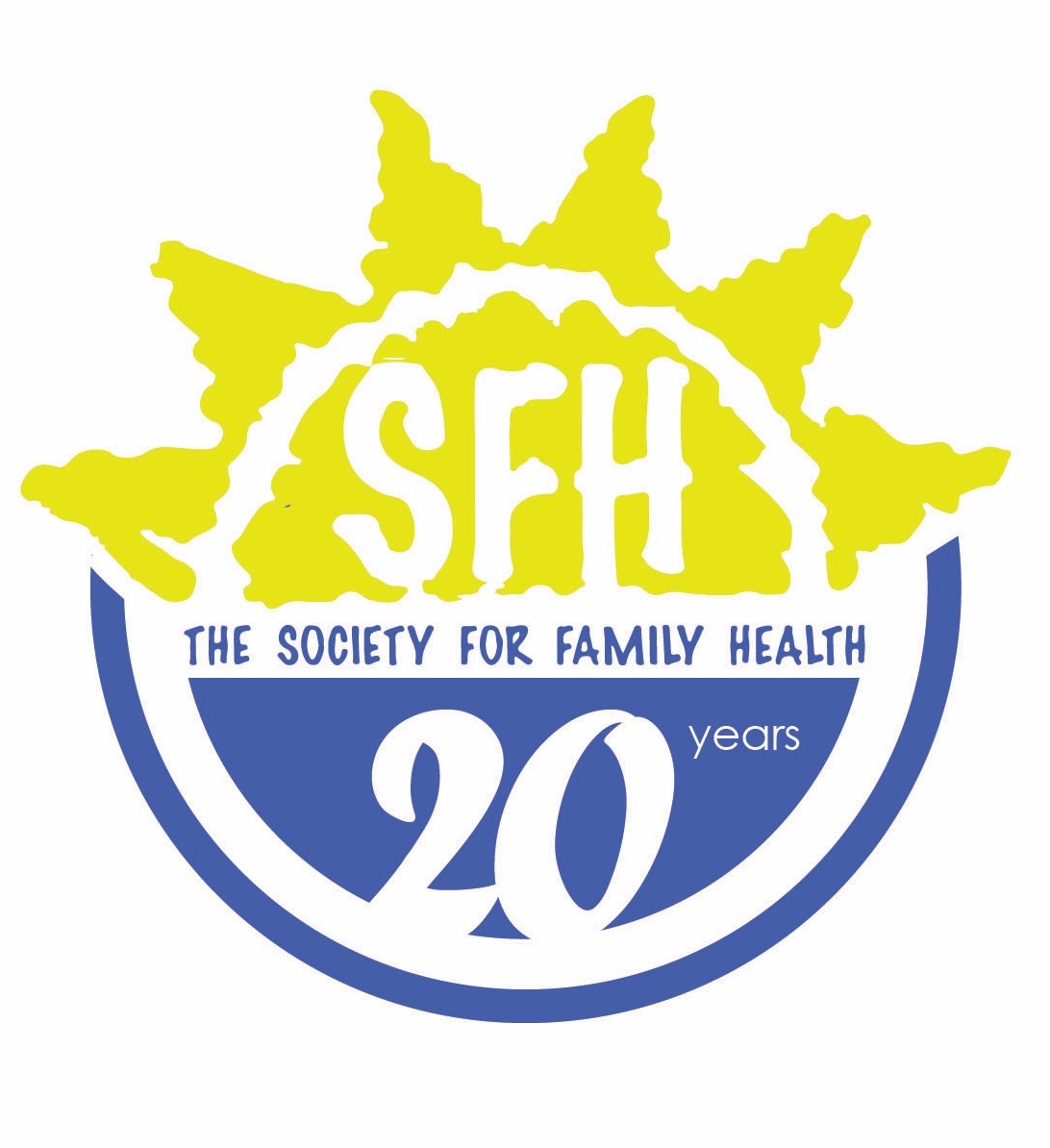 Roles and responsibilities: Provision of comprehensive Sexual Reproductive Health (SRH) services at the clinic i.e. information and counseling on SRH issues, HIV Testing information (HTS), family planning services, STI treatment, pregnancy testing, ante natal care (ANC) and post-natal care, and any other services introduced by NAPPA at the clinic.Management of special cases, such as providing comprehensive SRH services to, amongst others, sexual minorities and key populations.Initiate, plan, budget control, implementation, monitoring and evaluation of clinic activitiesMaintain quality of care (QOC) standards at the clinicConduct community sensitization and mobilization activities, including outreach servicesSupport community development initiatives.Advocate on the services that the clinic and Association provides and supportsDaily management of the NAPPA youth friendly sexual and reproductive health services clinic.Provide HIV clinical care and ART to eligible patients Provide PHDP including STIs, pap smear, disclosure and adherence support services. Provide follow up care for treatment outcomes. At each follow up visit, evaluate patients for opportunistic diseases, medicinal side effects and adherence on ART, as well as eligibility for initiating ART when it is not yet started.Provide PrEP/PEP to those eligible. Maintain medical records and files in an orderly, accurate and professional manner.Request appropriate laboratory and clinical investigations, interpret results and provide medical care. Participate in data review and quality improvement processes. Participate in multi-disciplinary meetings. Participate in relevant operational research. Any other duties as assigned by the supervisor.Skills and ExperiencesShould be a holder of diploma/ Degree in Nursing.At least three years working experience in Sexual Reproductive Health Services, HIV/AIDS field, experience of working with key populations will be an added advantage.Sound knowledge of working in the NGO sectorCommitment to PEPFAR values and principlesExcellent interpersonal, analytical and presentation skillsRegistered with the Nursing board of Namibia.Certified as a Rapid TesterTrained as NIMART Nurse will be an added advantageMembers from the priority population are encouraged to apply.POSITION:  		Registered NurseLEVEL OF EFFORT:	Full TimeSUPERVISOR: 	Community Health Specialist